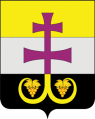 МУНИЦИПАЛЬНОЕ УЧРЕЖДЕНИЕ АДМИНИСТРАЦИЯ МУНИЦИПАЛЬНОГО ОБРАЗОВАНИЯ «ВЕШКАЙМСКИЙ РАЙОН» УЛЬЯНОВСКОЙ ОБЛАСТИПОСТАНОВЛЕНИЕр.п. ВешкаймаО внесении изменений в постановление администрации муниципального образования «Вешкаймский район» №219 от 23.03.2017 «Об утверждении административного регламента по предоставлению муниципальной услуги  «Выдача разрешений на строительство при осуществлении строительства, реконструкции объектов капитального строительства на территории муниципального образования «Вешкаймский район»В целях приведения муниципальных правовых актов администрации муниципального образования «Вешкаймский район» в соответствие, постановляю:	1. Внести в постановление администрации муниципального образования «Вешкаймский район»  №219 от 23.03.2017 «Об утверждении административного регламента по предоставлению муниципальной услуги  «Выдача разрешений на строительство при осуществлении строительства, реконструкции объектов капитального строительства на территории муниципального образования «Вешкаймский район» следующие изменения:1.1. Раздел 2.5. Административного регламента изложить в следующей редакции:«2.5. Срок предоставления муниципальной услугиОбщий срок предоставления муниципальной услуги не более семи дней со дня приёма от заявителя полного пакета документов.».1.2. Пункт 2.7.1.1. Административного регламента изложить в следующей редакции:« 2.7.1.1. Для предоставления муниципальной услуги по подготовке и выдаче разрешительной документации на строительство, реконструкцию, капитальный ремонт объектов капитального строительства заявитель должен предоставить ответственному сотруднику управления, следующие документы:1) правоустанавливающие документы на земельный участок, в том числе соглашение об установлении сервитута, решение об установлении публичного сервитута; 1.1) при наличии соглашения о передаче в случаях, установленных бюджетным законодательством Российской Федерации, органом государственной власти (государственным органом), Государственной корпорацией по атомной энергии «Росатом», Государственной корпорацией по космической деятельности «Роскосмос», органом управления государственным внебюджетным фондом или органом местного самоуправления полномочий государственного (муниципального) заказчика, заключенного при осуществлении бюджетных инвестиций, - указанное соглашение, правоустанавливающие документы на земельный участок правообладателя, с которым заключено это соглашение; 2) градостроительный план земельного участка, выданный не ранее чем за три года до дня представления заявления на получение разрешения на строительство, или в случае выдачи разрешения на строительство линейного объекта реквизиты проекта планировки территории и проекта межевания территории (за исключением случаев, при которых для строительства, реконструкции линейного объекта не требуется подготовка документации по планировке территории), реквизиты проекта планировки территории в случае выдачи разрешения на строительство линейного объекта, для размещения которого не требуется образование земельного участка;3) материалы, содержащиеся в проектной документации:а) пояснительная записка;б) схема планировочной организации земельного участка, выполненная в соответствии с информацией, указанной в градостроительном плане земельного участка, с обозначением места размещения объекта капитального строительства, подъездов и проходов к нему, границ публичных сервитутов, объектов археологического наследия;в) схема планировочной организации земельного участка, подтверждающая расположение линейного объекта в пределах красных линий, утвержденных в составе документации по планировке территории применительно к линейным объектам;г) архитектурные решения;д) сведения об инженерном оборудовании, сводный план сетей инженерно-технического обеспечения с обозначением мест подключения (технологического присоединения) проектируемого объекта капитального строительства к сетям инженерно-технического обеспечения; е) проект организации строительства объекта капитального строительства;ж) проект организации работ по сносу объектов капитального строительства, их частей;з) перечень мероприятий по обеспечению доступа инвалидов к объектам здравоохранения, образования, культуры, отдыха, спорта и иным объектам социально-культурного и коммунально-бытового назначения, объектам транспорта, торговли, общественного питания, объектам делового, административного, финансового, религиозного назначения, объектам жилищного фонда в случае строительства, реконструкции указанных объектов при условии, что экспертиза проектной документации указанных объектов не проводилась в соответствии со статьей 49 Градостроительного Кодекса;4) положительное заключение экспертизы проектной документации объекта капитального строительства (применительно к отдельным этапам строительства в случае, предусмотренном частью 12.1 статьи 48 Градостроительного Кодекса), если такая проектная документация подлежит экспертизе в соответствии со статьей 49 Градостроительного Кодекса, положительное заключение государственной экспертизы проектной документации в случаях, предусмотренных частью 3.4 статьи 49 Градостроительного Кодекса, положительное заключение государственной экологической экспертизы проектной документации в случаях, предусмотренных частью 6 статьи 49 Градостроительного Кодекса; 5) разрешение на отклонение от предельных параметров разрешенного строительства, реконструкции (в случае, если застройщику было предоставлено такое разрешение в соответствии со статьей 40 Градостроительного Кодекса);6) согласие всех правообладателей объекта капитального строительства в случае реконструкции такого объекта, за исключением указанных в пункте 6.2 статьи 51 Градостроительного Кодекса случаев реконструкции многоквартирного дома;6.1) в случае проведения реконструкции государственным (муниципальным) заказчиком, являющимся органом государственной власти (государственным органом), Государственной корпорацией по атомной энергии «Росатом», Государственной корпорацией по космической деятельности «Роскосмос», органом управления государственным внебюджетным фондом или органом местного самоуправления, на объекте капитального строительства государственной (муниципальной) собственности, правообладателем которого является государственное (муниципальное) унитарное предприятие, государственное (муниципальное) бюджетное или автономное учреждение, в отношении которого указанный орган осуществляет соответственно функции и полномочия учредителя или права собственника имущества, - соглашение о проведении такой реконструкции, определяющее в том числе условия и порядок возмещения ущерба, причиненного указанному объекту при осуществлении реконструкции;6.2) решение общего собрания собственников помещений и машино-мест в многоквартирном доме, принятое в соответствии с жилищным законодательством в случае реконструкции многоквартирного дома, или, если в результате такой реконструкции произойдет уменьшение размера общего имущества в многоквартирном доме, согласие всех собственников помещений и машино-мест в многоквартирном доме;7) копия свидетельства об аккредитации юридического лица, выдавшего положительное заключение негосударственной экспертизы проектной документации, в случае, если представлено заключение негосударственной экспертизы проектной документации;8) документы, предусмотренные законодательством Российской Федерации об объектах культурного наследия, в случае, если при проведении работ по сохранению объекта культурного наследия затрагиваются конструктивные и другие характеристики надежности и безопасности такого объекта;9) копия решения об установлении или изменении зоны с особыми условиями использования территории в случае строительства объекта капитального строительства, в связи с размещением которого в соответствии с законодательством Российской Федерации подлежит установлению зона с особыми условиями использования территории, или в случае реконструкции объекта капитального строительства, в результате которой в отношении реконструированного объекта подлежит установлению зона с особыми условиями использования территории или ранее установленная зона с особыми условиями использования территории подлежит изменению.Документы (их копии или сведения, содержащиеся в них), указанные в пунктах 1 - 5, 7 и 9 пункта 2.7.1.1 настоящего административного регламента,, запрашиваются Управлением, в государственных органах, органах местного самоуправления и подведомственных государственным органам или органам местного самоуправления организациях, в распоряжении которых находятся указанные документы, в срок не позднее трех рабочих дней со дня получения заявления о выдаче разрешения на строительство, если застройщик не представил указанные документы самостоятельно.По межведомственным запросам органов, в пунктах 1 - 5, 7 и 9 пункта 2.7.1.1 настоящего административного регламента,, документы (их копии или сведения, содержащиеся в них) предоставляются государственными органами, органами местного самоуправления и подведомственными государственным органам или органам местного самоуправления организациями, в распоряжении которых находятся указанные документы, в срок не позднее трех рабочих дней со дня получения соответствующего межведомственного запроса.».1.2. Пункт 5.2.1. Административного регламента изложить в следующей редакции«5.2.1. Жалоба подается в письменной форме на бумажном носителе, в электронной форме в администрацию муниципального образования «Вешкаймский район». Жалобы на решения, принятые главой администрации муниципального образования «Вешкаймский район», предоставляющей муниципальную услугу, рассматриваются главой  муниципального образования «Вешкаймский район».».1.3.        2.7.1.1.2.Настоящее постановление вступает в силу после его обнародования.3. Контроль за исполнением  настоящего постановления возложить на руководителя аппарата администрации муниципального образования «Вешкаймский район».Глава администрации муниципального образования«Вешкаймский район»                                                                         Т.Н. СтельмахЛИСТ  СОГЛАСОВАНИЯПроект постановленияадминистрации муниципального образования  «Вешкаймский район»Согласовано:Исполнитель_________________________  Ю.С. Ключникова, т. 2-15-03	(ф.и.о., должность, № телефона)ЛИСТ  РАССЫЛКИО внесении изменений в постановление администрации муниципального образования «Вешкаймский район» №219 от 23.03.2017 «Об утверждении административного регламента по предоставлению муниципальной услуги  «Выдача разрешений на строительство при осуществлении строительства, реконструкции объектов капитального строительства на территории муниципального образования «Вешкаймский район»постановление от                                    2018 года            №ВСЕГО ЭКЗ. _4_СДАЛ:____________________ Ю.С. Ключникова ПРИНЯЛ:__________________________                                                            ФИОФИО20 ноября 2017 г. №959Наименование вопроса:О внесении изменений в постановление администрации муниципального образования «Вешкаймский район» №219 от 23.03.2017 «Об утверждении административного регламента по предоставлению муниципальной услуги  «Выдача разрешений на строительство при осуществлении строительства, реконструкции объектов капитального строительства на территории муниципального образования «Вешкаймский район»Проект внесён: Управлением ТЭР, ЖКХ, строительства и дорожной деятельностиПроект внесён: Управлением ТЭР, ЖКХ, строительства и дорожной деятельностиДатаНаименование должностиПодписьРасшифровкаподписиРуководитель аппаратаЮ.Н. СмолянниковаНачальник  управления ТЭР, ЖКХ, строительства и дорожной деятельностиП.А. КлючаревНачальник отдела правового обеспечения и муниципальной службыО.В. Королев№п-пКому адресованоКол-во№п-пКому адресованоКол-воАдминистрация  МО «Вешкаймский район» (в дело)1Прокуратура1На контрольРуководитель аппаратаЗам. главы по вопр. соц. развитияУправление по делам культуры и организации досуга населенияОтдел сельского хозяйства Управление ТЭР, ЖКХ, строительства и дорожной деятельности2Управление имущества и земельных отношенийОтдел по делам молодежиФинансовое управлениеУправление Минтруда и Соцразв. Ульяновской области по Вешк. р-нуУправление образованияРОВДБухгалтерия администрацииРедакция газеты «Вешкаймские Вести»Городские и сельские поселения:МО «Вешкаймское гор/поселение»МО Чуфаровское городское поселениеМО «Ермоловское сел./поселение»МО «Каргинское сел./поселение»МО «Стемасское сел./поселение»МО «Бекетовское сел./поселение»Колхозы, СХПКУправление экономикиЦентральная районная больницаЦентр санэпиднадзораНалоговая инспекцияПенсионный фондУправление правового обеспеченияОтдел по делам ГО и ЧС